Zastupitelstvo města Prostějova n e v y h o v u j ežádosti o prodej části pozemku p.č. 223/6 – ostatní plocha v k.ú. Krasice o výměře cca 100 m2.Důvodová zpráva:      Na Odbor správy a údržby majetku města Magistrátu města Prostějova se obrátil žadatel se žádostí o odkoupení části pozemku ve vlastnictví Statutárního města p.č. 223/6 v k.ú. Krasice o výměře cca 100 m2 za účelem výstavby dílny a garáže pro renovaci a uskladnění historických motocyklů. Požadovaný pozemek se nachází na ulici Moravská, v uzavřené dvorní části objektu blokové kotelny ve vlastnictví společnosti Domovní správa Prostějov, s.r.o. Na tomto pozemku se v současné době nachází plechový přístřešek, který společnost Domovní správa Prostějov, s.r.o., využívá jako sklad materiálu pro kotelnu.Záměrem žadatele je uvedený přístřešek odstranit a na jeho místě postavit jednopodlažní zděnou stavbu využívanou jako dílnu a garáž. Dle vyjádření žadatele by tato stavba sloužila pouze pro jeho soukromé účely a nebyla by využívána k podnikání. Přístup k navržené stavbě navrhuje žadatel řešit prostřednictvím stávající příjezdové komunikace do dvorní části objektu kotelny (v případě schválení prodeje pozemku by byl přístup majetkoprávně řešen zřízením služebnosti stezky a cesty na části pozemku p.č. 223/7 v k.ú. Krasice ve vlastnictví Statutárního města Prostějova).O odkoupení totožné části pozemku p.č. 223/6 v k.ú. Krasice za stejným účelem požádal žadatel již v roce 2016. V předmětné záležitosti byl předložen materiál na schůzi Rady města Prostějova konanou dne 21. 06. 2016, která po projednání rozhodla záměr prodeje pozemku nevyhlásit.Záležitost je řešena pod sp.zn.: OSUMM 433/2017.Domovní správa Prostějov, s.r.o. - prodej pozemku nedoporučujeme a to ze dvou důvodů. Jednak se jedná o část pozemku, který se nachází těsně za objektem naší blokové kotelny pro sídliště v lokalitě Krasická a společný přístup by mohl komplikovat zajištění bezpečnosti provozu. Navíc je tento přístup využíván i společností Vodovody a kanalizace Prostějov, a.s., která zde provozuje své zařízení. Druhým důvodem je porušení celistvosti pozemku v daném území, který je v majetku Statutárního města Prostějova a v budoucnu může být využitý k jiným účelům, např. ve veřejném zájmu.S ohledem na výše uvedené důvody a skutečnost, že by měl pozemek sloužit pro realizaci hobby soukromé osoby, nevidíme důvod k jeho prodeji. Odbor územního plánování a památkové péče, oddělení územního plánování – požadovaný pozemek je v platném Územním plánu Prostějov veden jako území přestavby plochy smíšené obytné. Odbor územního plánování a památkové péče prodej požadovaného pozemku nedoporučuje. Důvodem je jeho stávající využití pro zázemí Domovní správy Prostějov, s.r.o. Dalším důvodem je zamýšlená koncepce budoucí přestavby celé lokality.Osadní výbor Čechovice, Domamyslice, Krasice – jednomyslně nedoporučuje schválit žádost. Rada města Prostějova na své schůzi konané dne 03. 04. 2018:1) 	neschválila záměr prodeje části pozemku p.č. 223/6 – ostatní plocha v k.ú. Krasice o výměře cca 100 m2, a2) 	doporučila Zastupitelstvu města Prostějova nevyhovět žádosti , o prodej částí pozemku p.č. 223/6 – ostatní plocha v k.ú. Krasice o výměře cca 100 m2.Souhlas ke zpracování osobních údajů dle zákona č. 101/2000 Sb., o ochraně osobních údajů a o změně některých zákonů, ve znění pozdějších předpisů, byl  udělen a je založen ve spise.Odbor správy a údržby majetku města doporučuje nevyhovět žádosti  o prodej části pozemku p.č. 223/6 – ostatní plocha v k.ú. Krasice o výměře cca 100 m2. Tento pozemek v současné době využívá společnost Domovní správa Prostějov, s.r.o., pro zajištění činnosti kotelny na ulici Moravská. Případný prodej pozemku a přístup do dvorní části by mohl negativně ovlivnit její využívání.Žadatel není dlužníkem Statutárního města Prostějova.Materiál byl předložen k projednání na schůzi Finančního výboru dne 09.04.2018.Osobní údaje fyzických osob jsou z textu vyjmuty v souladu s příslušnými ustanoveními zákona č.101/2000 Sb., o ochraně osobních údajů a o změně některých zákonů, ve znění pozdějších předpisů. Úplné znění materiálu je v souladu s příslušnými ustanoveními zákona č. 128/2000 Sb., o obcích (obecní zřízení), ve znění pozdějších předpisů k nahlédnutí na Magistrátu města Prostějova.Příloha:	situační mapaProstějov:	04. 04. 2018Osoba odpovědná za zpracování materiálu:	Mgr. Libor Vojtek, vedoucí Odboru SÚMM, v. r . Zpracoval:	Mgr. Lukáš Skládal, odborný referent oddělení nakládání s majetkem města OSÚMM,v zastoupení Bc. Vladimír Hofman, odborný referent oddělení nakládání s majetkem města OSÚMM, v. r. 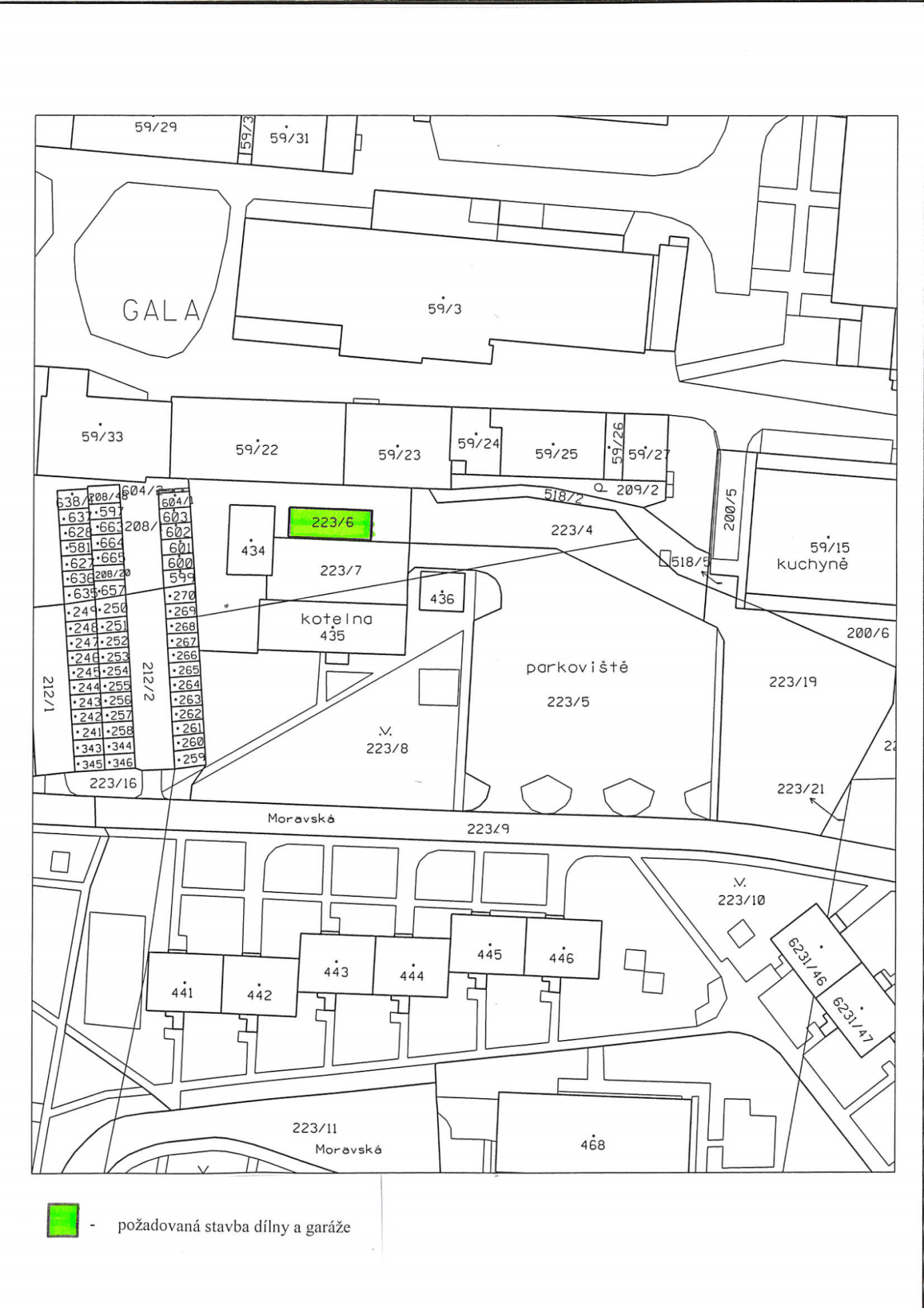 MATERIÁLMATERIÁLčíslo: pro zasedání pro zasedání pro zasedání pro zasedání Zastupitelstva města Prostějova konané dne 16. 04. 2018Zastupitelstva města Prostějova konané dne 16. 04. 2018Zastupitelstva města Prostějova konané dne 16. 04. 2018Zastupitelstva města Prostějova konané dne 16. 04. 2018Název materiálu:Prodej části pozemku p.č. 223/6 v k.ú. Krasice     Prodej části pozemku p.č. 223/6 v k.ú. Krasice     Prodej části pozemku p.č. 223/6 v k.ú. Krasice     Předkládá:Rada města ProstějovaRada města ProstějovaRada města ProstějovaMgr. Jiří Pospíšil, náměstek primátorky, v. r.Mgr. Jiří Pospíšil, náměstek primátorky, v. r.Mgr. Jiří Pospíšil, náměstek primátorky, v. r.Návrh usnesení:Návrh usnesení:Návrh usnesení:Návrh usnesení: